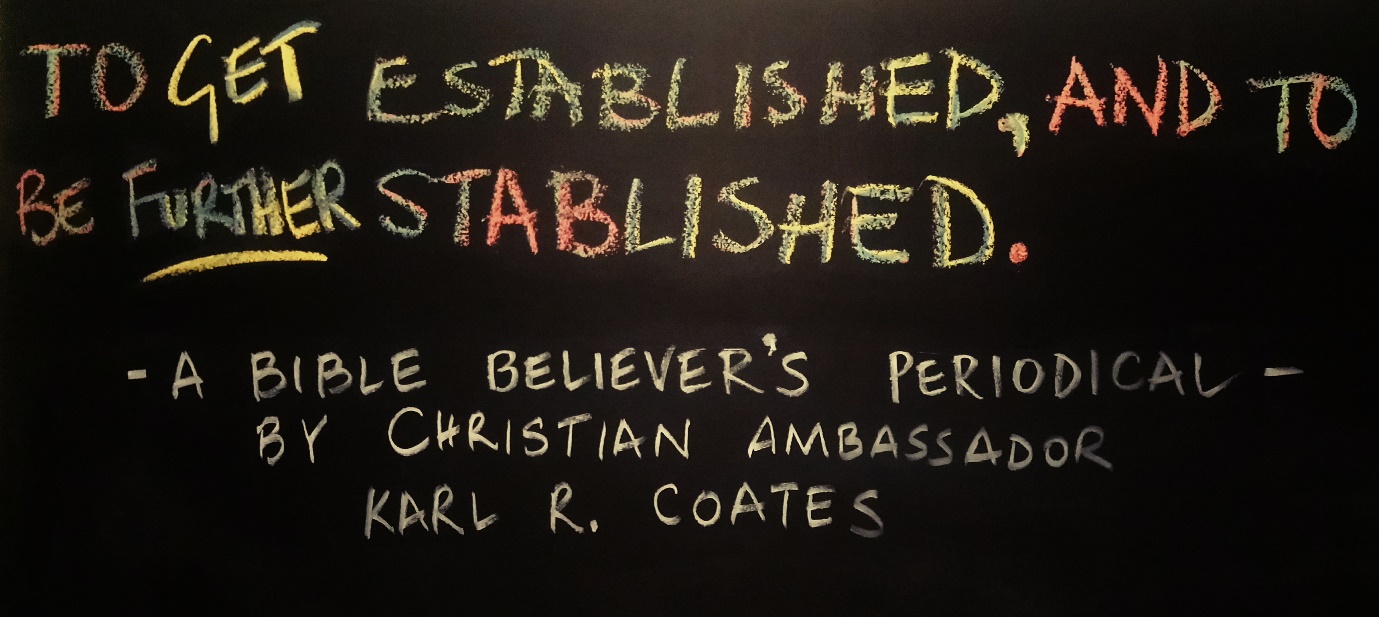 Volume 2 Number 1                                                                                                                         January 2020DREAM LOVERWe all dream during our sleep. Perhaps not all the time, but we’ve all dreamt. Do those dreams mean something to you and me? Should they? You understand, some dreams feel more real than others. Have you experienced that?  The question that then arises is this; is God revealing his will for our lives via our dreams? For example; If a sinner who has relied EXCLUSIVELY on the finished work of the Lord Jesus Christ on Calvary’s cross for his salvation, BELIEVING 1 Corinthians 15:3-4 who happens to dream about a ship, is that God trying to tell him to ‘leave here and go there’? or if he dreams about a ‘dog’ a ‘beaver’ or a ‘Brother-in-law’ do they have prophetic meanings attached?The answer is NO. Dreams have no prophetic meaning for any saint today as God via the apostle Paul has given us a fully completed canon of Scripture. Paul writes ‘whereof I am made a minister…to fulfil the word of God’ (Colossians 1:25 KJB) Moreover, THE KEY to having an intelligent understanding of the Bible and what God’s will is, is having the authority of  the OBJECTIVE STANDARD in the form of our King James Bible, reading it rightly divided and not relying on the SUBJECTIVE.A CITATION EXCUSING TRUTH‘Most Christians today are virtually ignorant of the rich heritage of dream language and revelation bequeathed to them by the Church (Which church?) throughout its history. Actually, this legacy is older than the Church. Christian dream language, like the Church itself, has its roots in ancient Judaism. With such a long history, why is this important dimension of Christian experience either unknown or dismissed by so many believers? (Due to saints learning to ‘rightly divide the word of truth’- 2 Timothy 2:15 KJB)Part of the problem lies with the influence of cessationist teaching.(the revelation of the mystery, which was kept secret since the world began – Romans 16:25 KJB, and it was Paul’s – my gospel- Romans 2:16 KJB…IS THIS A PROBLEM?) Cessationism is the belief that the impartation of spiritual gifts, particularly the sign gifts of prophesy, healing, miracles, and tongues, ceased with the death of the last apostle or when the written canon of Scripture was completed. (Not true. By the end of the transitional book of Acts, the sign gifts had gone off the scene due to the third and final spiritual withdrawal. Israel had diminished.) This teaching holds that the gifts of the Spirit were necessary in the formative days of the Church, but are no longer needed since we now have the completed Bible as our authority, (Correct) revelation, and guide for Christian living.Cessationist teaching has done great damage to the Church by discouraging countless believers from pursuing and experiencing the fullest life in the Spirit that they might otherwise enjoy. Scripture itself says that “Jesus Christ is the same yesterday and today and forever.” With God, this is “no variation or shifting shadow.” (True, moreover God does not change, but his dealings with man have changed, hence the five dispensational periods read about in the Bible) In other words, God never changes (In His integrity, righteousness, holiness and justice) What God did long ago, and throughout history, He does today and will continue always to do. He is eternally the God of now. Dream language is the language of the ages. This is one of the mysterious ways that God intersects our lives.(God has revealed everything he wants us to know, ‘the revelation of the mystery, which was kept secret since the world began, But now is made manifest’ Romans 16:25-26. The only way one can get to know God’s will is reading the word) He invades our comfort zones. He visits us in the night and simply speaks to us. (Good golly Miss Molly)’ Cited from chapter three out of the book ‘Dream Language’ by James W. and Michal Ann Goll. (in the brackets you will find the correct information regarding the issues at hand in the citing)Here’s the problem, or the ‘stone in the shoe’ to saints teaching this false doctrine they ought not to be…WHERE THE RUBBER MEETS THE ROAD‘If any man think himself to be a prophet, or spiritual, let him acknowledge that the things that I write unto you are the commandments of the Lord.’ (1 Corinthians 14:37 KJB) This verse is a quietus to any ‘movement’ or ‘theology’ such as teaching ‘dream language and it’s prophetic meaning’ in this time of God’s grace and peace toward mankind.Paul writes to Timothy saying ‘Consider what I say; and the Lord give thee understanding in all things’ (2 Timothy 2:7 KJB) Did our apostle teach us anything about dreams? No. Through out all thirteen epistles of the apostle Paul does he mention ‘dreams and their prophetic meaning’? NO, though some saints might argue that the sign gift of ‘prophecy’ in 1 Corinthians 12, 13 & 14 might come from dreams, even so, Paul says ‘But covet earnestly the best gifts: and yet shew I unto you A MORE EXCELLENT WAY’ (1 Corinthians 12:31 KJB) Paul got his revelation directly from the Lord Jesus Christ, but not all in one go, hence him saying so and by the end of Acts 28 the Sign gifts had passed off the scene.‘It is not expedient for me doubtless to glory. I will come to visions and revelations of the Lord.’ (2 Corinthians 12:1 KJB) With the exception of God’s final words through Paul (Colossians 1:25 KJB, 2 Timothy 4:7 KJB) So then, what’s behind this ‘dream prophecy’ theology?...SUFFERING FOOLS GLADLYThe moment we let go of Biblical truth and more in particular ‘sound doctrine’ (1 Timothy 1:10 KJB) (Sound doctrine explained ‘is a reference to Christians whose doctrine is not defective and is free from any mixture of error’ quoted from ‘The Benefits of Keeping the Law’ by Pastor Ray Keable of Berean Bible Church, South Bend, Indiana, U.S.A.) we are left to the whims and fancies of preachers. Paul charges young Timothy ‘For the time will come when they will not endure sound doctrine; but after their OWN LUSTS shall they heap to themselves teachers, having itching ears; And they shall turn away their ears from the truth and shall be turned unto fables’ (2 Timothy 4:3-4 KJB)Moreover, Paul warns us ‘But I fear, lest by any means, as the serpent beguiled Eve through his subtilty, so your minds should be corrupted from the simplicity hat is in Christ’ (2 Corinthians 11:3 KJB)Do you see how easy it is to be swept up in this ‘false doctrine’ of so called ‘dream language’?‘For ye suffer fools (false teachers) gladly, seeing ye yourselves are wise.’ ( 2 Corinthians 11:19 KJB) is exactly where we all can end up if we’re not ‘renewing our mind’ (Romans 12:2 KJB)  and just to add to this we now know how Satan operates ‘ And no marvel; for Satan himself is transformed into an angel of light. Therefore it is NO GREAT THING IF HIS MINISTERS ALSO BE TRANSFORMED AS THE MINISTERS OF RIGHTEOUSNESS; whose end shall be according to their works’ (2 Corinthians 11:14-15 KJB) Does your Pastor and Sunday School teacher preach the word of God rightly divided as they’re instructed? THE CONFUSION OF NEO ORTHORDOXYIn 1st Corinthians 12-14 Paul was dealing with spiritual gifts that were in operation at the time. In chapter 14:33 KJB Paul makes a strong statement ‘ For God is not the author of confusion, but of Peace…’ Knowing this, lets look at the promotion of so called ‘dream language’ and the confusion surrounding it.Here are three points that are worthy of paying attention to:When a fool (Galatians 3:1 KJB) out in Christendom gets given a book, such as the one mentioned earlier on in this article OR any other relating to the topic, it’s almost as if they ‘getting hold of some blessing, or that some riddle is going to be opened up to them as to  what God has for them, some type of ‘anointing’ if you will, that will make them ‘extra special’ Like you unworthy and need something else, as though the CROSS OF CALVARY just simply was not enough… Maybe you’ve been there and can relate to this? BUT HERE’S THE TRUTH: Through the ministry of the apostle Paul, we have ‘…the revelation of the mystery, which was kept secret since the world began…’ (Romans 16:25 KJB) made manifest to us! Which says… ‘And ye are COMPLETE IN HIM…’ (Colossians 2:10 KJB) Everything we need, God has given to us. ‘Blessed be the God and Father of our Lord Jesus Christ, who hath blessed us WITH ALL SPIRITUAL BLESSINGS (where?) IN HEAVENLY PLACES IN CHRIST’ (Ephesians 1:3 KJBTake note of how these false teachers use multiple bible versions to perfect the doctrine they are promoting. They do not have an object standard to work from. Confronted why they use multiple bible versions, they’ll will precede to sing you a lullaby about how the King James Bible is not reliable etc. Another interesting observation to be made is due to not having a final authority, an objective standard in the form of a King James Bible as a textbook, these teachers often further the lie by quoting other authors in their books, the blind leading the blind. (Matthew 15:13-14 KJB; Proverbs 23:27 KJB cf Revelation 17 KJB)WHAT NOW BOBBY?To sum dreams up today as Bible believers, just enjoy them or in some cases endure them. The LORD does not use our dream life to communicate to us, as we already have a completed canon of Scripture, (Paul adding the ‘capstone of progressive revelation’) and everything God wanted us to know is written in it. Moreover, if your mother tongue is English, then God’s word is preserved for you in the form of the KING JAMES BIBLE.Sweet dreams,MARANATHA